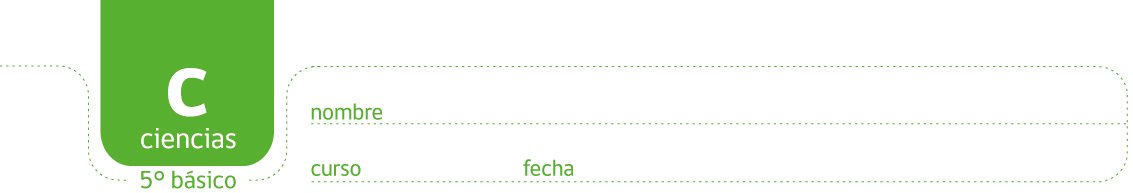 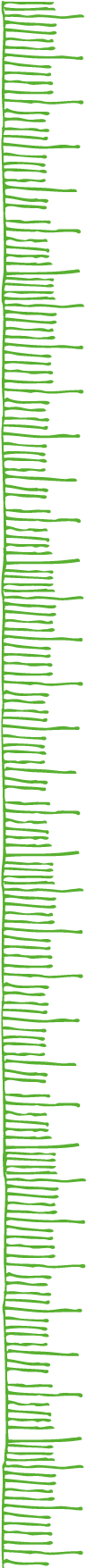 IDENTIFICANDO NUESTROS ALIMENTOSPrepara una lista con los alimentos que consumiste ayer (desayuno, almuerzo, onces y cena).Junto a sus compañeros y compañeras de grupo, confeccionen una lista única de alimentos. Luego, clasifíquenlos y completen la tabla en su cuaderno, agrupándolos como se indica.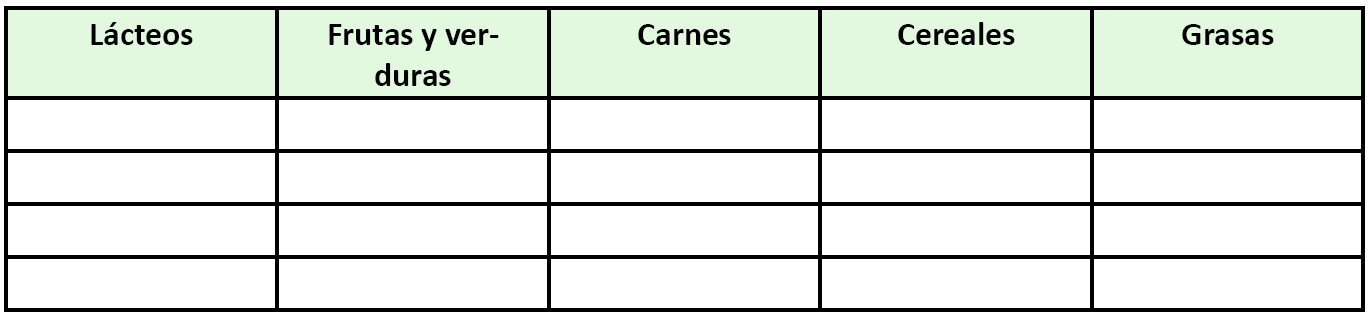 De acuerdo con la tabla:¿cuáles son sus alimentos preferidos?¿Cuál es el alimento que deberían consumir en mayor cantidad? ¿Por qué?¿Consideran nutritivos los alimentos consumidos el día de ayer? Expliquen.¿Cuál es el sistema que participa en la digestión de los alimentos?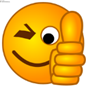 Elaborado por: Mineduc. Módulo didáctico en escuelas rurales multigrado. Adaptado por Currículum en Línea.